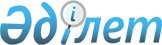 О мерах по осуществлению приватизации крупных объектов энергетической отраслиРаспоряжение Премьер-Министра Республики Казахстан от 12 ноября 1996 г. N 512-р



          В соответствии с Программой приватизации и реструктуризации в
электроэнергетике и в развитие постановления Правительства
Республики Казахстан от 28 сентября 1996 г. N 1188  
 P961188_ 
  "О
некоторых мерах по структурной перестройке управления энергетической
системой Республики Казахстан", в целях повышения эффективности
процесса приватизации:




          Государственному комитету Республики Казахстан по управлению
государственным имуществом, Государственному комитету Республики
Казахстан по приватизации, Министерству энергетики и угольной
промышленности Республики Казахстан:




          осуществлять приватизацию крупных объектов энергетической
отрасли, в том числе Национальной энергетической системы
"Казахстанэнерго", только на тендерной основе, с обязательным
участием международных консалтинговых фирм с целью привлечения
стратегических инвесторов на предприятия электроэнергетики;




          ежемесячно представлять в Правительство информацию о выполнении
настоящего распоряжения.








              Премьер-Министр









					© 2012. РГП на ПХВ «Институт законодательства и правовой информации Республики Казахстан» Министерства юстиции Республики Казахстан
				